Parallelltexter till landskapsregeringens lagförslagÄndring av landskapslagen om bostadsproduktionLandskapsregeringens lagförslag nr 29/2020-2021INNEHÅLLL A N D S K A P S L A G om ändring av landskapslagen om bostadsproduktion	1L A N D S K A P S L A G
om ändring av landskapslagen om bostadsproduktion	I enlighet med lagtingets beslut	upphävs 18 § 2 mom. landskapslagen om bostadsproduktion (1999:40),	ändras 29 § 1 mom. och 32 § 1 mom. samt	fogas till 20 § ett nytt 3 mom., så att nuvarande 3 mom. blir 4 mom., som följer: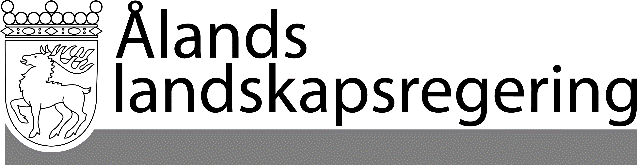 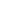 PARALLELLTEXTERPARALLELLTEXTERDatum2021-09-02Gällande lydelseFöreslagen lydelse18 §Överlåtelse av hyresbostad- - - - - - - - - - - - - - - - - - - - - - - - - - - - - -	Om ett hyresbostadslån betalas bort i förtid skall landskapsregeringen kräva skälig ersättning för lånets låga ränta eller erhållet räntestöd, om inte särskilda skäl till undantag föreligger.18 §Överlåtelse av hyresbostad- - - - - - - - - - - - - - - - - - - - - - - - - - - - - -	Momentet upphävs20 §Hyra för hyresbostad- - - - - - - - - - - - - - - - - - - - - - - - - - - - - -	Nytt moment- - - - - - - - - - - - - - - - - - - - - - - - - - - - - -20 §Hyra för hyresbostad- - - - - - - - - - - - - - - - - - - - - - - - - - - - - - 	Bestämmelserna i 1 och 2 mom. ska inte tillämpas på hyresbostäder vars hyresbostadslån är återbetalat.- - - - - - - - - - - - - - - - - - - - - - - - - - - - - -29 §Lagens tillämplighet på lån som beviljats med stöd av tidigare lagar om bostadsproduktion	De ägarbostäder som enligt tidigare lagstiftning om bostadsproduktion och bostadsförbättring är bundna av användnings- och överlåtelsebegränsningar befrias från dessa då lånet har återbetalats.- - - - - - - - - - - - - - - - - - - - - - - - - - - - - -29 §Lagens tillämplighet på lån som beviljats med stöd av tidigare lagar om bostadsproduktion	De bostäder som enligt tidigare lagstiftning om bostadsproduktion och bostadsförbättring är bundna av användnings- och överlåtelsebegränsningar befrias från dessa då lånet har återbetalats.- - - - - - - - - - - - - - - - - - - - - - - - - - - - - -32 §Ändring av lånevillkoren	Landskapsregeringen kan med låntagarens samtycke ändra lånevillkoren för bostadslån för ägarbostad som beviljats med stöd av tidigare lagstiftning så att de överensstämmer med denna lag.- - - - - - - - - - - - - - - - - - - - - - - - - - - - - -32 §Ändring av lånevillkoren	Landskapsregeringen kan med låntagarens samtycke ändra lånevillkoren för bostadslån som beviljats med stöd av tidigare lagstiftning så att de överensstämmer med denna lag.- - - - - - - - - - - - - - - - - - - - - - - - - - - - - -__________________	Denna lag träder i kraft den__________________